Załącznik do zapytania ofertowego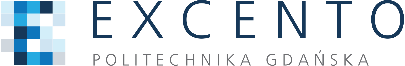 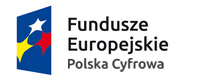 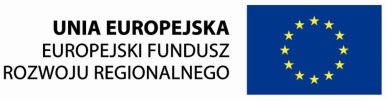 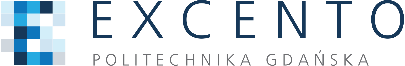 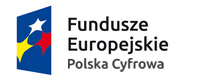 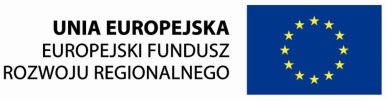 ……………………………Pieczątka WykonawcyFORMULARZ RZECZOWO-CENOWYNa dostawę mikrokomputera realizowanej w projekcie „e-Pionier - wykorzystanie potencjału uczelni wyższych na rzecz podniesienia innowacyjności rozwiązań ICT w sektorze publicznym” w ramach Programu Operacyjnego Polska Cyfrowa 2014-2020, oś priorytetowa Cyfrowe kompetencje społeczeństwa (Działanie 3.3), przedstawiamy poniżej propozycję cenową:Dnia ………………………………….	………………………………………..Pieczątka i podpisosoby uprawnionejLp.Przedmiot zamówieniaLiczba [szt]Specyfikacja techniczna Sprzętu, Cena jednostkowa netto PLNWartość netto PLNWartość brutto PLNModel, producent (proszę podać)1Mikrokomputer3Zestaw deweloperski z mikrokomputerem o parametrach: CPU, cztery rdzenie, częstotliwość taktowania 2GHz + CPU, dwa rdzenie, częstotliwość taktowania 2GHz, GPU, 256 rdzeni obliczeniowych, częstotliwość taktowania 1300MHz, RAM 8GB 128-bit LPDDR4 @ 1866Mhz, Magistrale UART, SPI, I2C, I2S, GPIO